OBEC ŠTEFANOVÁ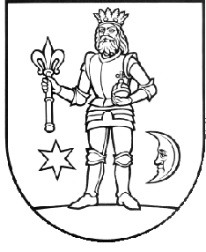 90086 Štefanová 100 tel. : 0336487125, www.stefanova.sk, ou@stefanova.sk                                                                                                            V Štefanovej dňa 29.9.2023P O Z V Á N K A            Starosta obce v podľa § 13 ods. 4 písm. a) zákona SNR č. 369/1990 Zb.  o obecnom zriadení v znení neskorších predpisov zvolávam  zasadnutie obecného zastupiteľstva obce Štefanová,  ktoré sa uskutoční v zasadačke OÚ Štefanovádňa 4.10.2023  o 16.00 hod. ( streda)Program :	 1.  Otvorenie zasadnutia, odsúhlasenie programu, určenie overovateľov zápisnice,                               kontrola uznesení.                         2.     Správa nezávislého audítora.                         3.     Projekt dažďová záhrada.                                                                                                                                                                                                                                                                                                                                                                                           4.     Rôzne.                                                 5.     Záver.                                                                                                                                Viliam T e k u l a                                                                                                                                      starosta obce   